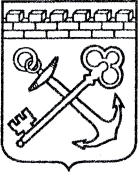 АДМИНИСТРАЦИЯ ЛЕНИНГРАДСКОЙ ОБЛАСТИКОМИТЕТ ПО КУЛЬТУРЕ ЛЕНИНГРАДСКОЙ ОБЛАСТИПРИКАЗ«___»____________2020 г.                                                        №_______________г. Санкт-ПетербургО включении выявленных объектов археологического наследия «Углежогная куча Агалатово-1», «Углежогная куча Агалатово-2», «Группа углежогных куч Агалатово-3», «Углежогная куча Керро-1» в Перечень выявленных объектов культурного наследия, расположенных на территории Ленинградской области В соответствии со ст. ст. 3.1, 9.2, 16.1, 45.1 Федерального закона                          от 25 июня 2002 года № 73-ФЗ «Об объектах культурного наследия (памятниках истории и культуры) народов Российской Федерации»,                            на основании сведений о выявленном объекте археологического наследия, поступивших от специалиста-эксперта ООО «Аристо Северо-Запад»                 Жульникова А.М., держателя открытого листа от 29.07.2020 № 0856-2020п р и к а з ы в а ю:Включить в Перечень выявленных объектов культурного наследия, расположенных на территории Ленинградской области, выявленные                   объекты археологического наследия «Углежогная куча Агалатово-1», «Углежогная куча Агалатово-2», «Группа углежогных куч Агалатово-3», «Углежогная куча Керро-1».Утвердить границы территории выявленных объектов археологического наследия, указанных в пункте 1 настоящего приказа, согласно приложениям №№ 1, 2, 3, 4 к настоящему приказу (в соответствии с приказом Министерства культуры Российской Федерации от 01 сентября 2015 года № 2328 «Об утверждении перечня отдельных сведений об объектах археологического наследия, которые не подлежат опубликованию» данные сведения не подлежат опубликованию).Установить особый режим использования земельных участков,                      в границах которых располагаются выявленные объекты археологического наследия, указанные в пункте 1 настоящего приказа, согласно приложению 5                           к настоящему приказу.Принять меры по государственной охране выявленных объектов археологического наследия, указанных в пункте 1 настоящего приказа, до принятия решения о включении (отказе во включении) их в Единый государственный реестр объектов культурного наследия (памятников истории и культуры) народов Российской Федерации.Отделу по осуществлению полномочий Ленинградской области в сфере объектов культурного наследия департамента государственной охраны, сохранения и использования объектов культурного наследия комитета                           по культуре Ленинградской области в срок и в порядке, установленные действующим законодательством, направить уведомления:собственникам (пользователям) земельных участков, расположенных                    в границах территории выявленных объектов археологического наследия, указанных в пункте 1 настоящего приказа;                     в орган местного самоуправления муниципального образования,                            на территории которого обнаружены объекты археологического наследия;в орган кадастрового учета. Контроль за исполнением настоящего приказа оставляю за собой.Настоящий приказ вступает в силу со дня его официального опубликования.Заместитель председателя комитета –начальник департамента государственнойохраны, сохранения и использованияобъектов культурного наследия  				                       Г.Е. Лазарева